İZMİRDokuz Eylül Üniversitesi Fen Bilimleri EnstitüsüDoktora Tezi, Anabilim Dalı   ProgramıİZMİRDOKTORA TEZİ SINAV SONUÇ FORMU tarafından   yönetiminde hazırlanan “” başlıklı tez tarafımızdan okunmuş, kapsamı ve niteliği açısından bir Doktora tezi olarak kabul edilmiştir. DanışmanTez İzleme Komitesi Üyesi				Tez İzleme Komitesi ÜyesiJüri Üyesi						Jüri Üyesi	Prof. Dr. Okan FISTIKOĞLUMüdürFen Bilimleri Enstitüsü TEŞEKKÜRABSTRACTKeywords: ÖZAnahtar kelimeler: LIST OF FIGURESPageŞekil 1.1 Güzelhisar Havzası yer bulduru haritası	2Şekil 3.1 Güzelhisar Havzası uydu görüntüsü	3Şekil 3.2 Güzelhisar Havzası yükseklik haritsı	4Şekil 3.3 Güzelhisar Havzası akış yönleri haritası	4Figure 3.4 Güzelhisar Basin Aspect Map	5Şekil 3.5 Güzelhisar Havzası yerleşim haritası	6Şekil 3.6 Güzelhisar Havzası 2021 nüfus haritası	6Şekil 3.7 Güzelhisar Basin Strahler haritası	8Şekil 3.8 Güzelhisar Havzası gözlem noktaları and havza haritası	9Şekil 3.9 Güzelhisar Havza haritası ve gözlem noktaları	10Şekil 3.10 Güzelhisar Havzası Snap analizi haritası	10Şekil 3.11 Güzelhisar Havzası kirlenme noktaları haritası	11Şekil 3.12 Güzelhisar havzası CORINE 2018 veri haritası	11Şekil 3.13 Güzelhisar Havzası diğer kirlenme bölgeleri haritası	12TABLOLAR LİSTESİPageTablo 3.1 Güzelhisar Havzası yıllara göre nüfus dağılım tablosu	10bölüm bİr
 GİRİŞÇalışma AlanıÇalışma alanının adı Güzelhisar havzası olup, Türkiye’nin İzmir İli’nin kuzeyi ile Manisa İli’nin batısını kapsamaktadır. Havza, İzmir’in Aliağa, Menemen, Kınık ve Bergama ile Manisa’nın Yunusemre ilçelerini kapsamaktadır (Figure 1.1).Güzelhisar Havzası’nın Türkiye’deki hidrolojik sınırlarına bakıldığında Kuzey Ege Havzası’nın en güneyindeki alt havzadır. Havzanın alanı 631.09 km2’dir. Türkiye’deki 1/25000 ölçekli bölümlendirilmiş pafta indeksine göre K17-b3, K18-a1, K18-a2, K18-a3, K18-a4, K18-b1, K18-b2, K18-b3, K18-b4, K18-c1, K18-d1, K18-d2 pafta sınırları içerisindedir. Havzanın çalışma projeksiyonu UTM WGS 84 Z35 olmakla birlikte, bu projeksiyona göre kuzeyde 4311513.317300 ve güneyde 4281313.317300 paralelleri ile batıda 497465.465100 ve doğuda 537265.465100 meridyenleriyle sınırlanan alan içerisindedir.Çalışma alanını oluşturan ana dere olan Güzelhisar Çayı’nın uzunluğu 40.61 km’dir. Güzelhisar Çayı, Ege Denizi’ne boşalmaktadır. Havza’nın en önemli yerüstü su kaynağı Güzelhisar Çayı’na yapılmış olan Güzelhisar Barajı’dır. 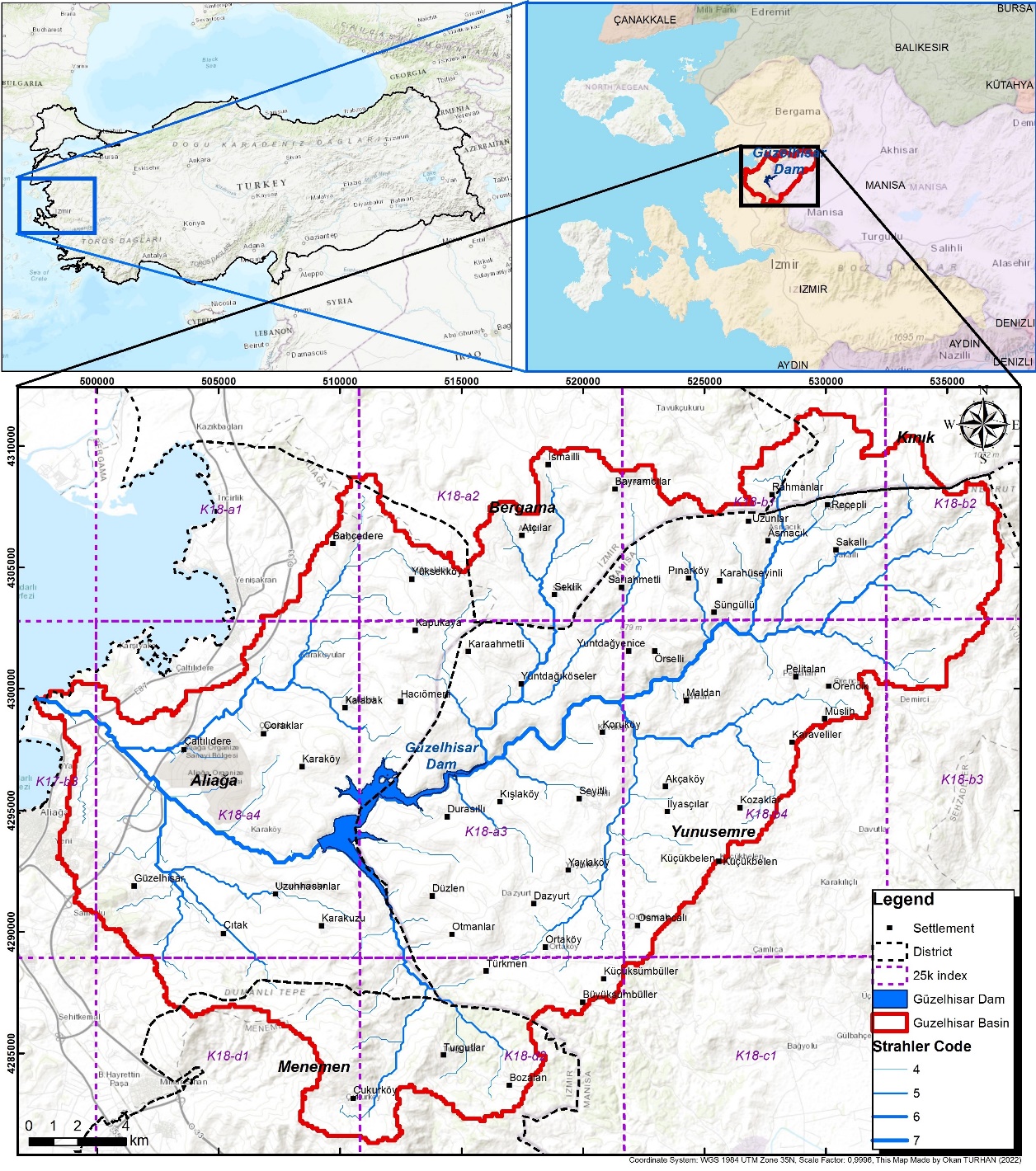 Şekil 1.1 Güzelhisar Havzası yer bulduru haritasıAmaçÜlkemizde 26 adet stratejik hidrolojik havza belirlenmiştir. Günümüzde havza bazında su yönetimi ve su kirliliğinin önlenmesi konularında çok sayıda metodoloji geliştirilmektedir. Ülkemizdeki başlıca su kurumlarından olan Devlet Su İşleri (DSİ) ve Su Yönetimi Genel Müdürlüğü (SYGM), havza bazlı projeler üretmekte ve hayata geçirmektedir. Yapılan çalışmalarda yerüstü ve yeraltı sularının durumlarını ortaya çıkarılmaktadır. Kirletici kaynak ilişkisi kuralarak modellemeler ile tedbirler programı senaryoları çalıştırılmaktadır. Bu sayede gelecek projeksiyonları ortaya konulmaktadır. Bu çalışmalar sonucunda suların miktar ve kalite açısından hangi senaryolarda ve hangi zaman diliminde iyi duruma ulaştığı ortaya çıkarılmaktadır.Tez kapsamında Kuzey Ege Havzası içerisinde bulunan Güzelhisar Havzası çalışma alanı olarak seçilmiştir. Kuzey Ege Havzası’nın Ege Denizi’ne akışı bulunan 19 nehir kolundan en güneyde bulunan Güzelhisar Havzası, çalışma kapsamında noktasal ve yayılı kirlilik yükleri belirlenmiştir. Bu kirlilik yüklerinin ortaya çıkardığı TN (Toplam Azot), TP (Toplam Fosfor), KOİ (Kimyasal Oksijen İhtiyacı) ve AKM (Askıda Katı Madde) verileri mekansal olarak derlenmiştir. Kirleticilerin akarsu ortamındaki hareketinin gözlemlenebilmesi açısından doğal akım ve atık su debi verileri de mekansal olarak derlenmiştir. Tüm veriler CBS ortamında analiz edilecek formata dönüştürülmüş ve mekansal olarak kritik bölgelerde tedbir alınması konusunda çalışmalarda kolaylık sağlanması amaçlanmıştır.BÖLÜM İKİ
 ÖNCEKİ ÇALIŞMALARHavzadaki kirlilik, kentsel ve endüstriyel atık su tesisleri, foseptik, doğrudan deşarj vb., kaynağı noktasal olan, kirleticilerden kaynaklanmaktadır. Fakat söz konusu kirletici kaynak arazi kullanımı, tarım ve hayvancılık, zirai ilaçlar ve katı atık depolama alanları gibi yayılı ise, alınacak tedbirler konusunda kritik bölge belirlenememektedir.BÖLÜM ÜÇ
 YÖNTEM & VERİ NALİZİ3.1 YöntemHavzadaki kirlilik kaynaklarının tespit edilmesi için çalışmalar sırasında arazi çalışmaları yapılmış ve su örnekleri alınmıştır. Bu su örneklerinin 450’den fazla parametresi, uluslararası standartlara sahip laboratuvarlarda analiz edilerek kirlilik sonuçları ortaya çıkarılmıştır. Havzada kirliliğin doğal olduğu varsayılan “Eşik Değerler” belirlenerek bu değerlerin altında kalan kirliliklerin doğal olduğu kabul edilmiştir. Eşik değerleri aşan bölgelerde kirlilik kaynakları tespit edilmeye çalışılmıştır. Bu amaca yönelik CBS ortamında modellemeler üreterek, her havzada benzer modeller ile noktasal ve yayılı kirlilik yüklerinin ilerleme ve yayılım alanlarını ortaya koyarak, bu kirliliklere mekânsal tedbir alınmasını kolaylaştırılması hedeflenmiştir.Havzadaki kirlilik, kentsel ve endüstriyel atık su tesisleri, foseptik, doğrudan deşarj vb., kaynağı noktasal olan, kirleticilerden kaynaklanmaktadır. Fakat söz konusu kirletici kaynak arazi kullanımı, tarım ve hayvancılık, zirai ilaçlar ve katı atık depolama alanları gibi yayılı ise, alınacak tedbirler konusunda kritik bölge belirlenememektedir. Bunun yerine havza, yerüstü ve yeraltı alt havzalara, yerüstü ve yeraltı su kütlelerine bölünmektedir. Bu havza bölümlemelerine göre alansal tedbirler bu alt havzaların içerisinde belirsiz bir bölgede önerilmektedir. Bu nedenle bu çalışma, özellikle yayılı kirleticilerin CBS ortamında kirletici yüklerini mekânsal olarak ortaya koymayı amaçlamaktadır. 3.2 Veri Analizi3.2.1 Topoğrafya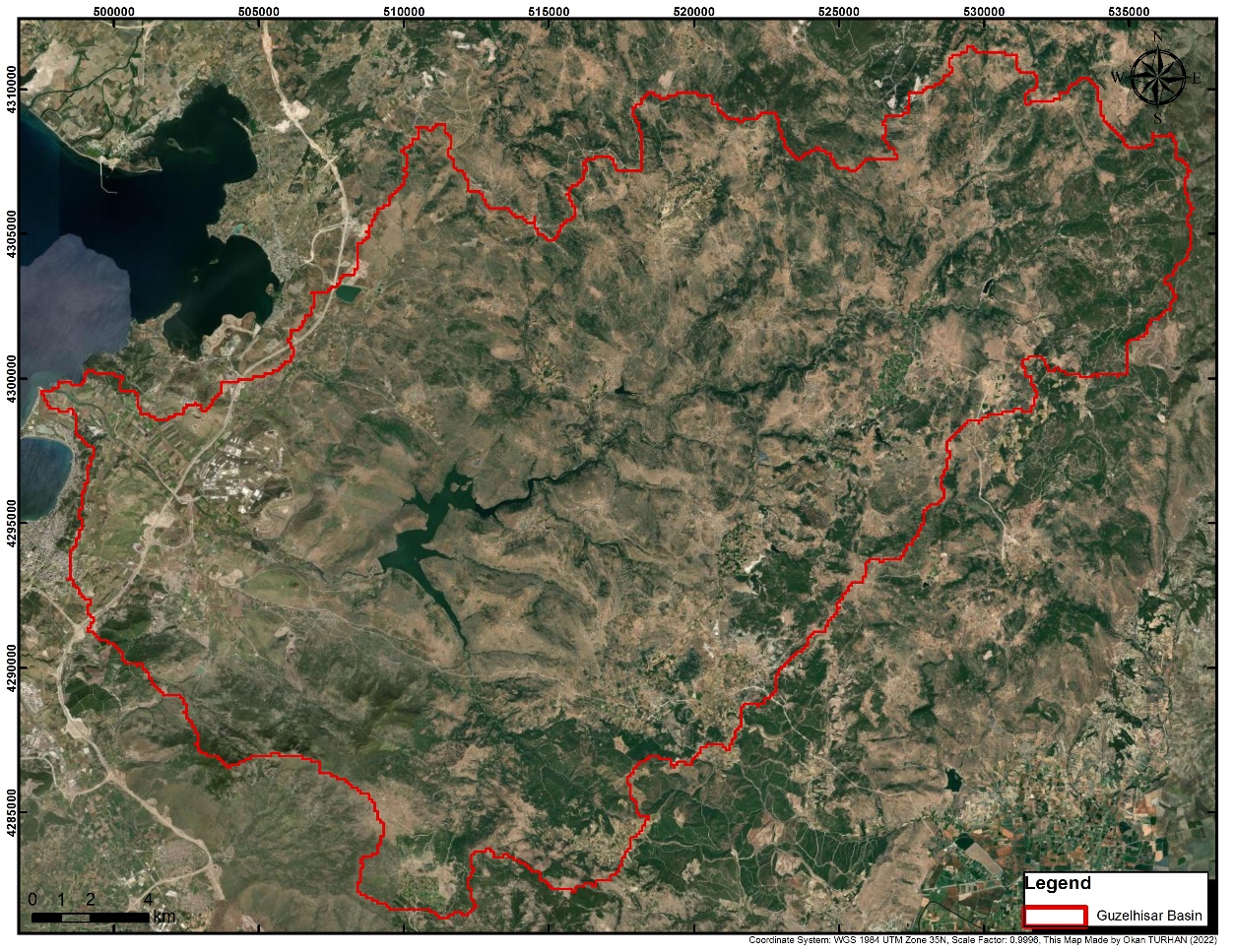 Şekil 3.1 Güzelhisar Havzası uydu görüntüsü 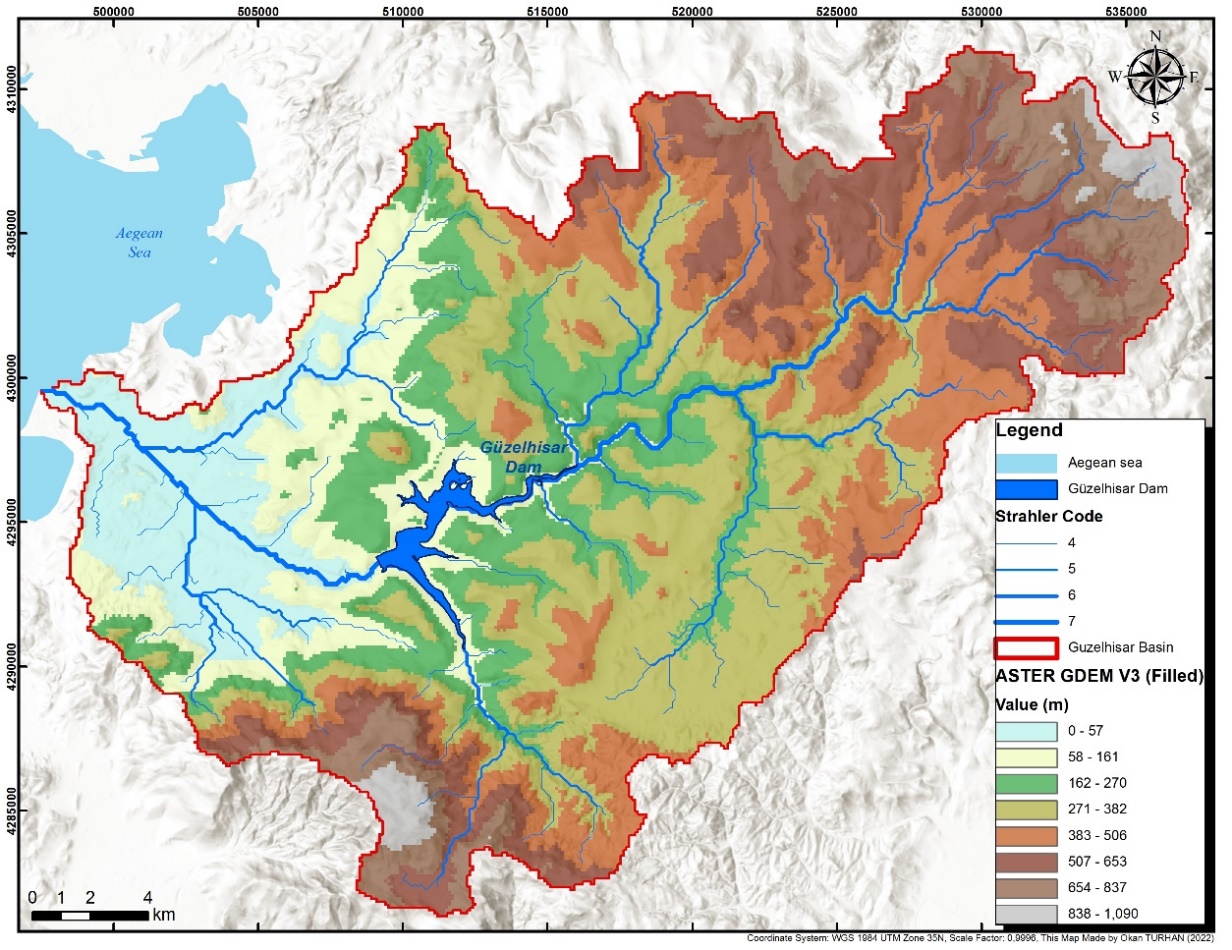 Şekil 3.2 Güzelhisar Havzası yükseklik haritsı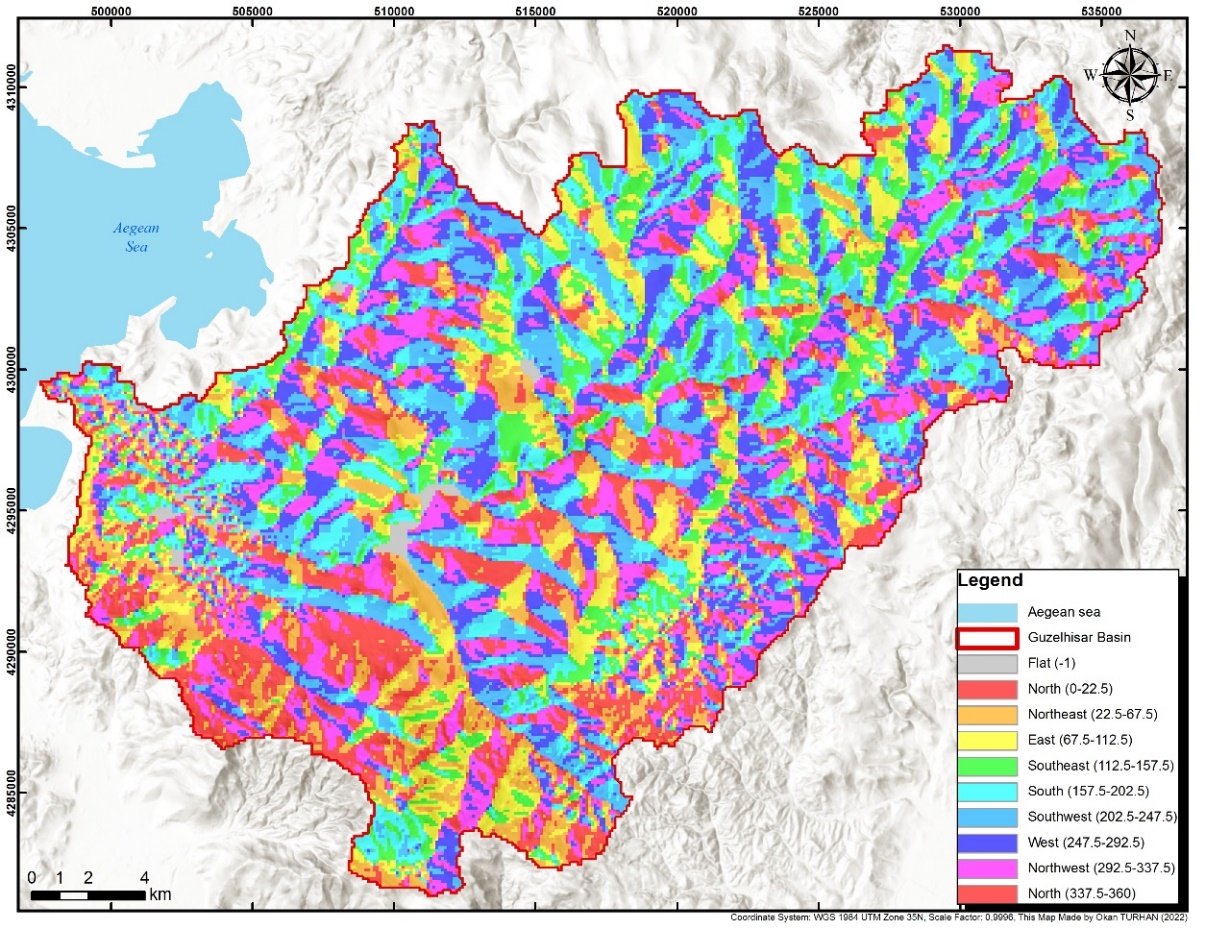 Şekil 3.3 Güzelhisar Havzası akış yönleri haritası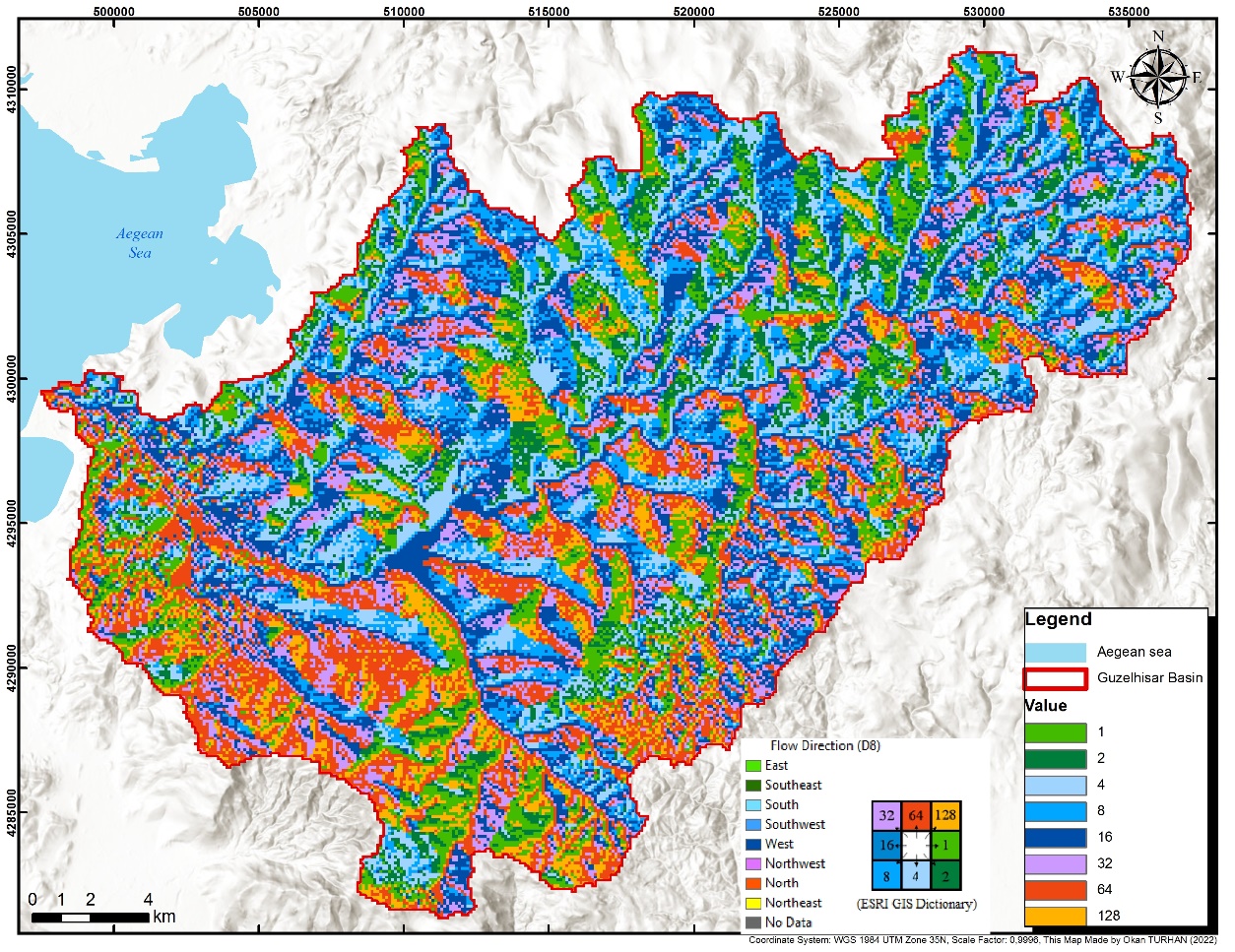 Figure 3.4 Güzelhisar Basin Aspect Map3.2.2 NüfusGüzelhisar havza sınırları içerisinde 55 adet yerleşim yeri bulunmaktadır. En yoğun nüfus havzanin kuzeyindeki Bahçedere yerleşim yeridir. Bahçederenin 2021 ylı nüfusu 11043 kişidir. En yoğun 2. Nüfusu olan yerleşim olan Pelitalan yerleşim yerinin 2021 yılı nüfusu 1021 dir. Diğer tüm yerleşimlerin 2021 yılı nüfusları 1000 kişiden azdır (Table 3.1).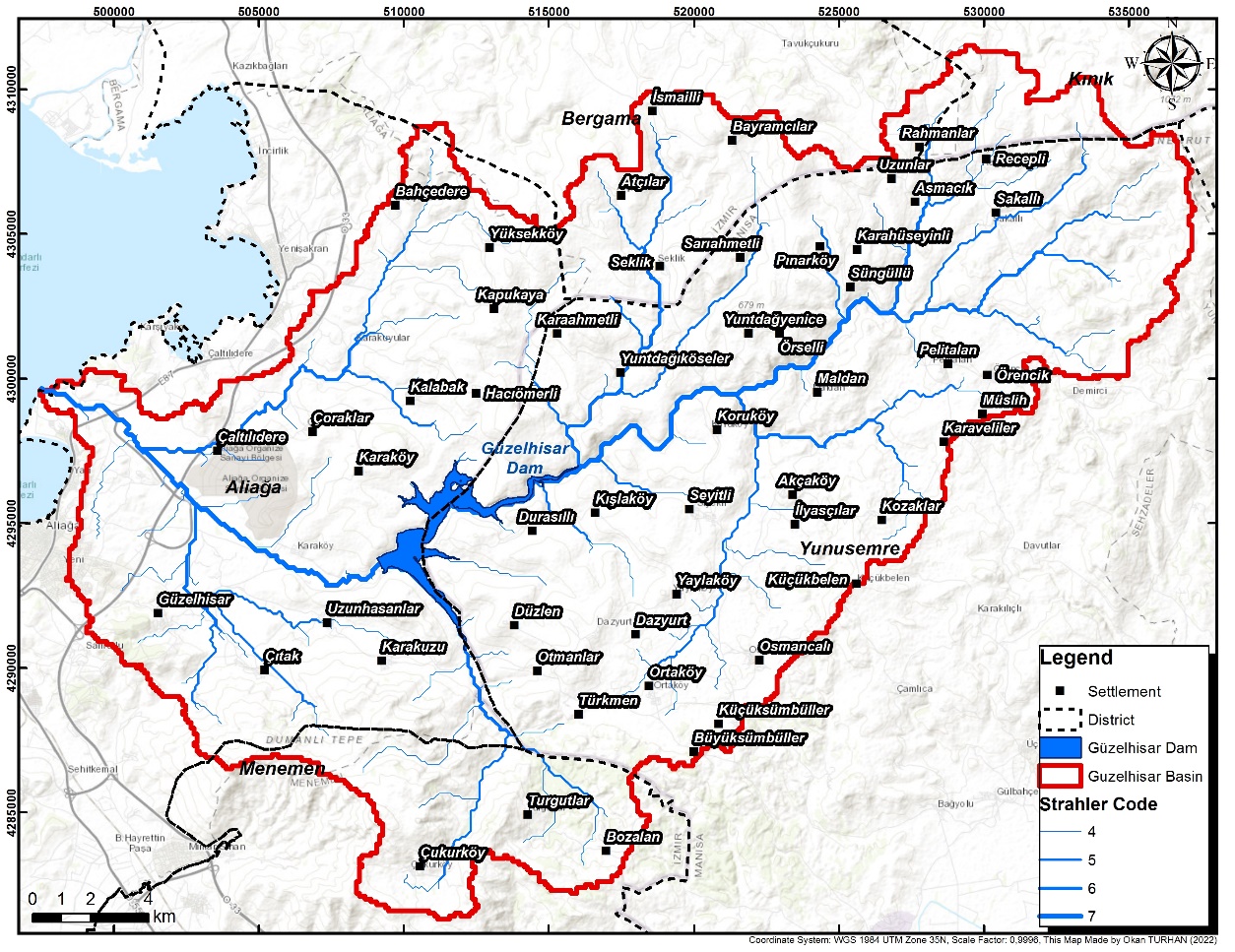 Şekil 3.5 Güzelhisar Havzası yerleşim haritası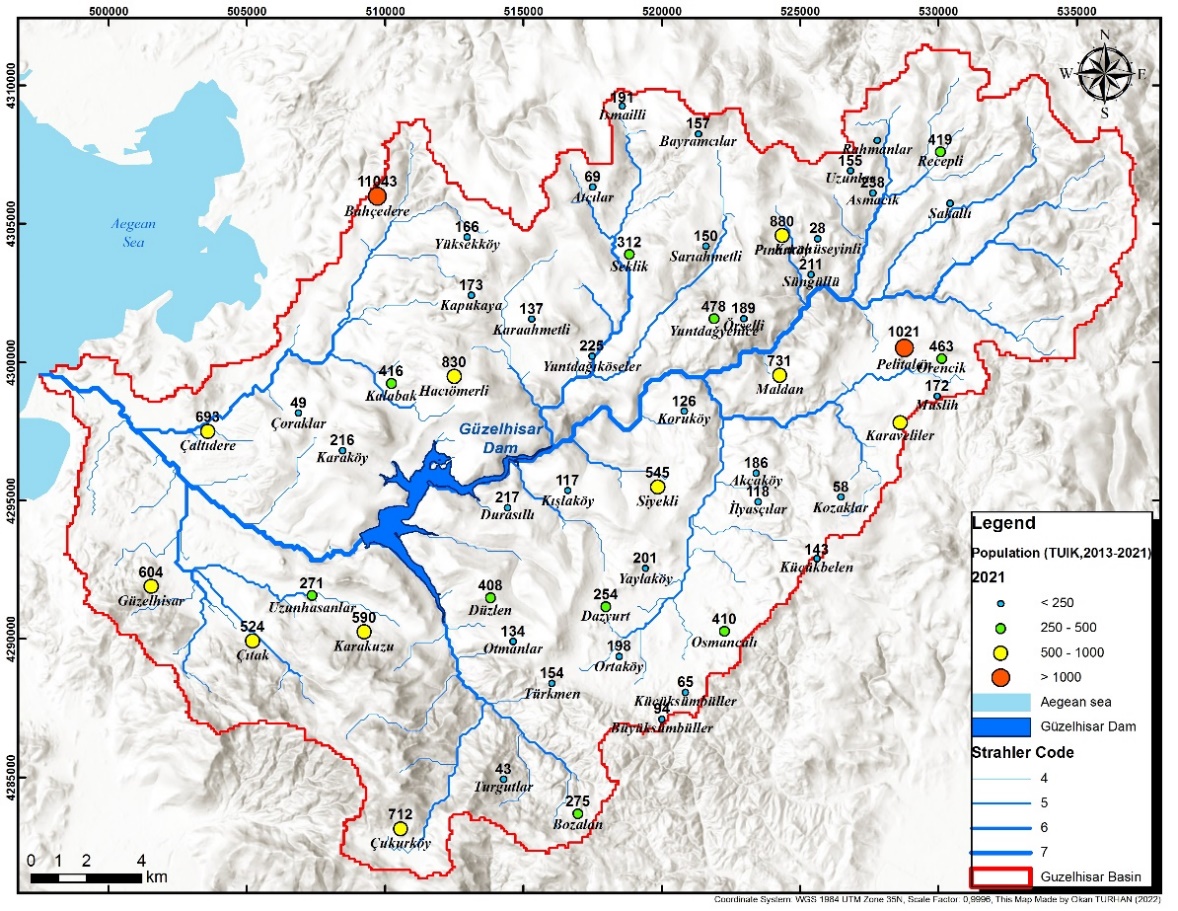 Şekil 3.6 Güzelhisar Havzası 2021 nüfus haritasıTablo 3.1 Güzelhisar Havzası yıllara göre nüfus dağılım tablosu 3.2.2 Nehirler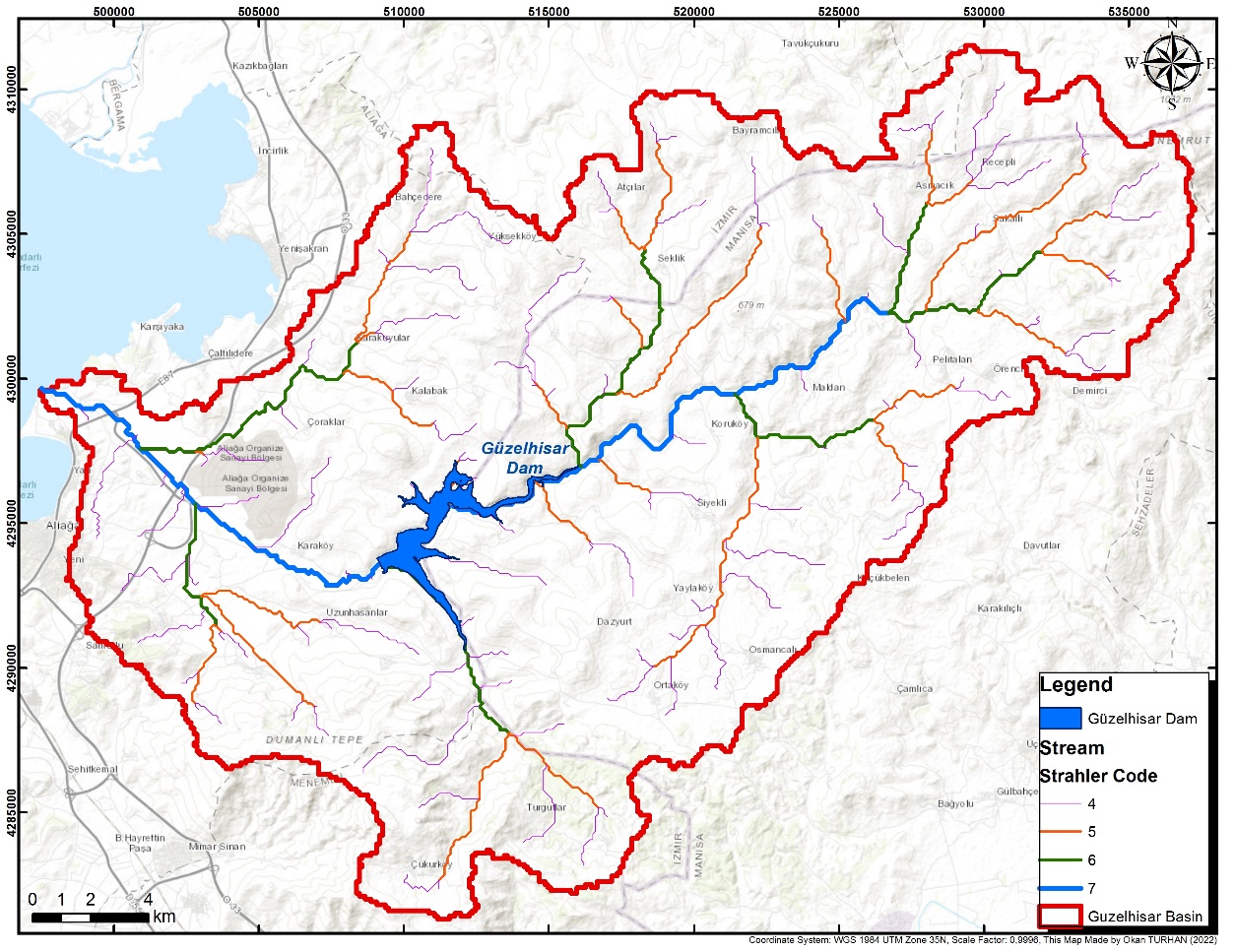 Şekil 3.7 Güzelhisar Basin Strahler haritası3.2.3 Havza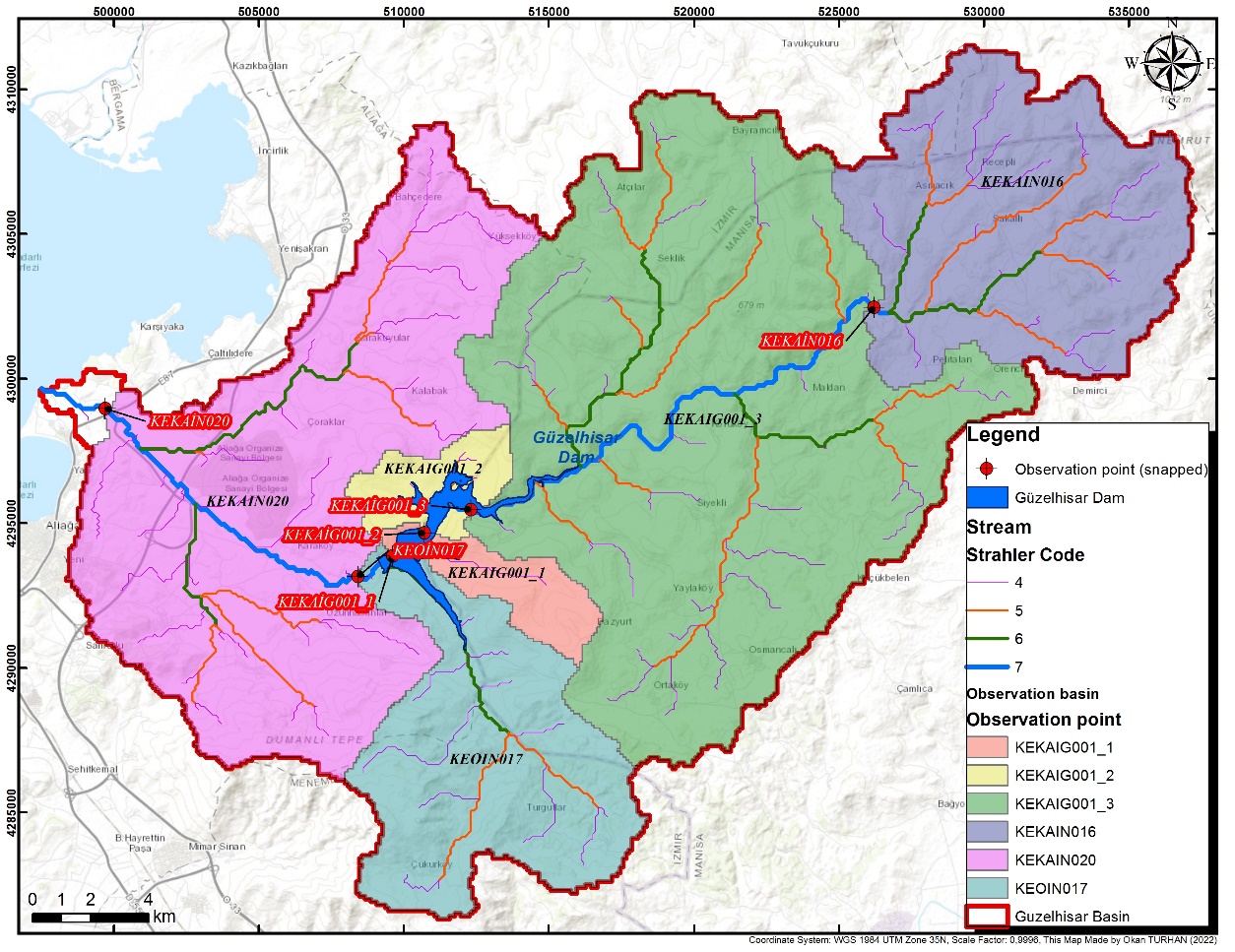 Şekil 3.8 Güzelhisar Havzası gözlem noktaları and havza haritası3.2.4 Gözlemler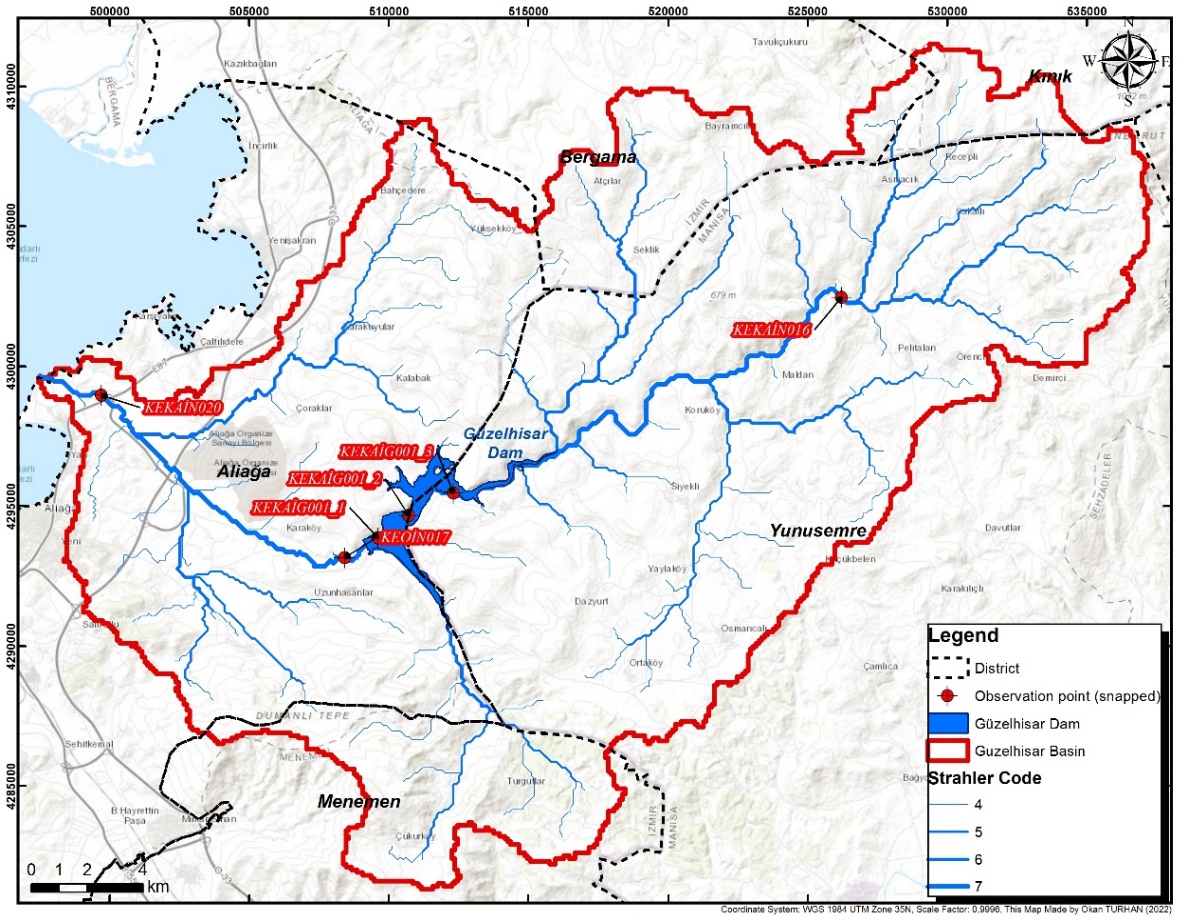 Şekil 3.9 Güzelhisar Havza haritası ve gözlem noktaları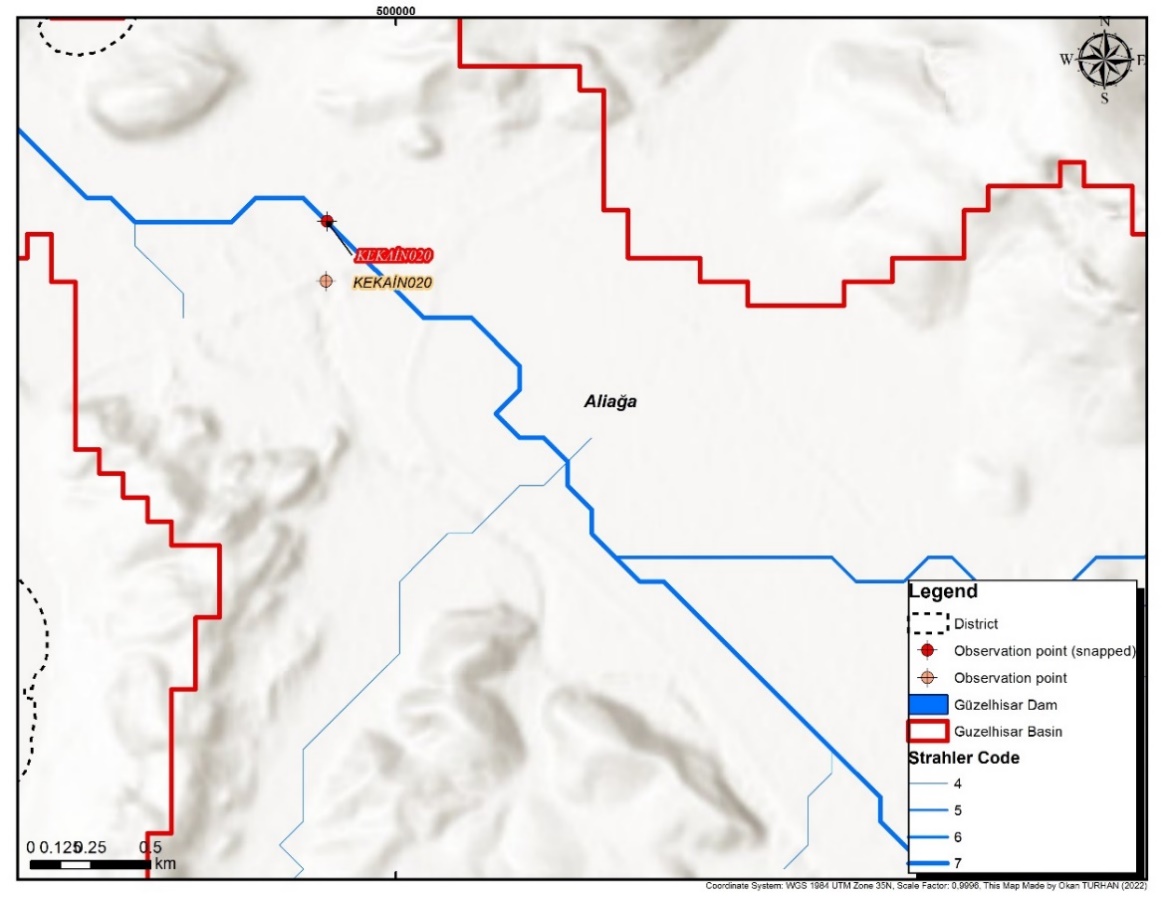 Şekil 3.10 Güzelhisar Havzası Snap analizi haritası3.2.5 Kirlenme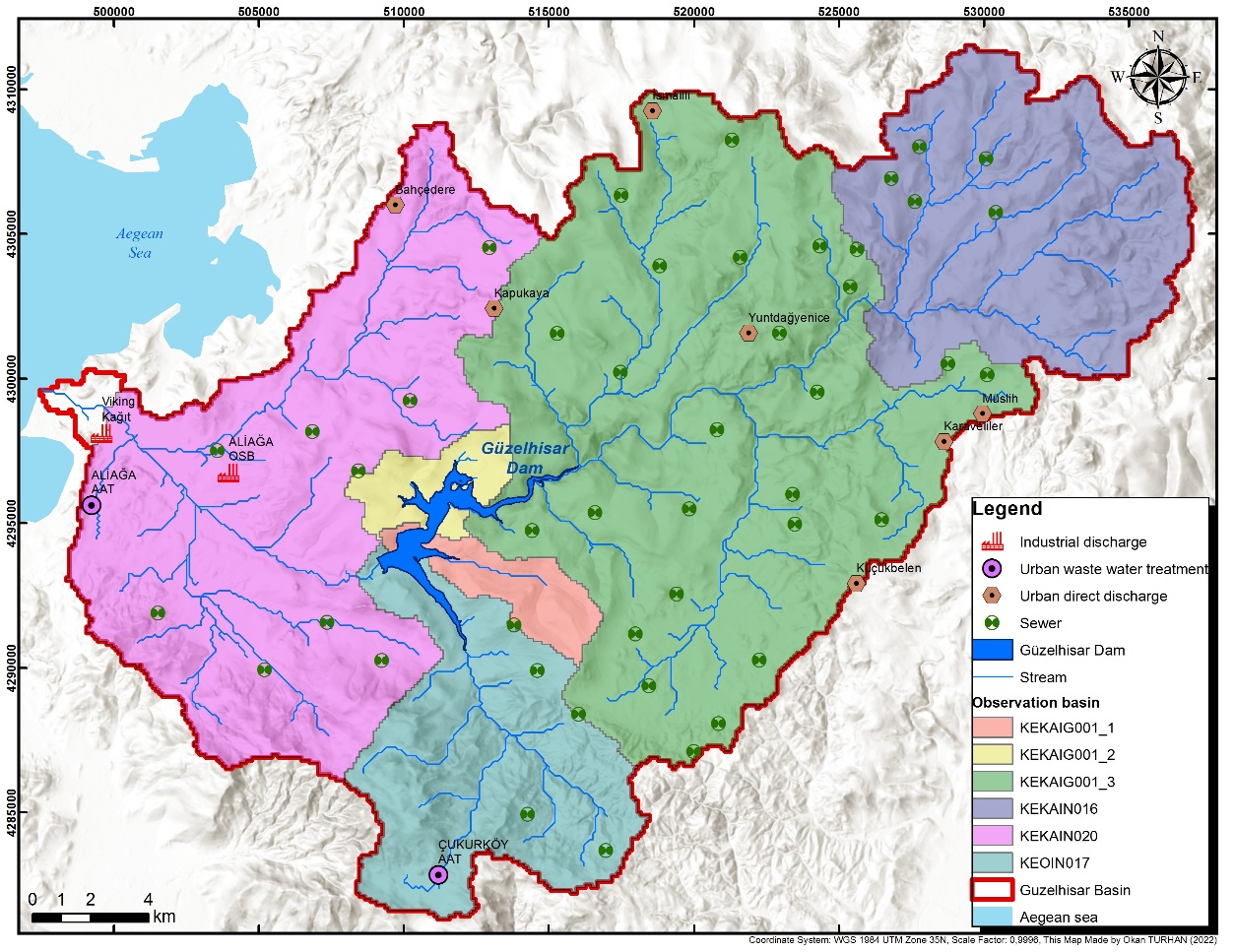 Şekil 3.11 Güzelhisar Havzası kirlenme noktaları haritası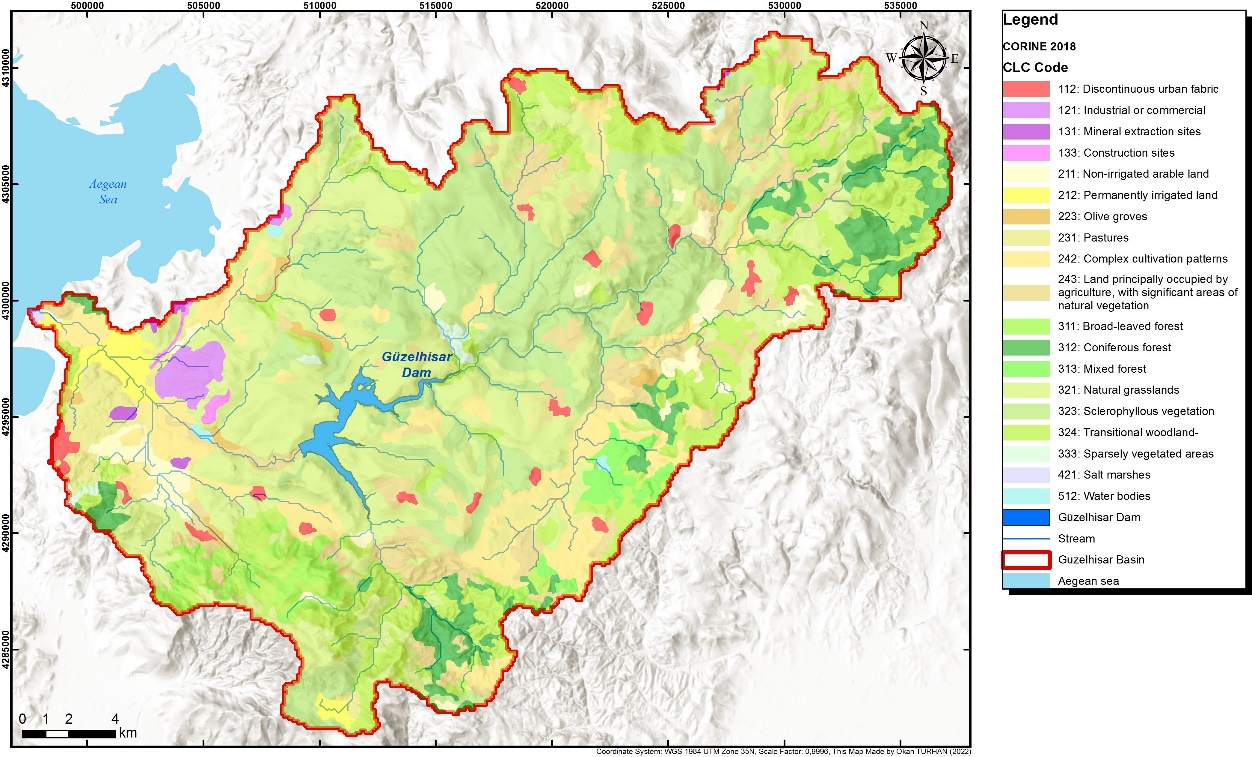 Şekil 3.12 Güzelhisar havzası CORINE 2018 veri haritası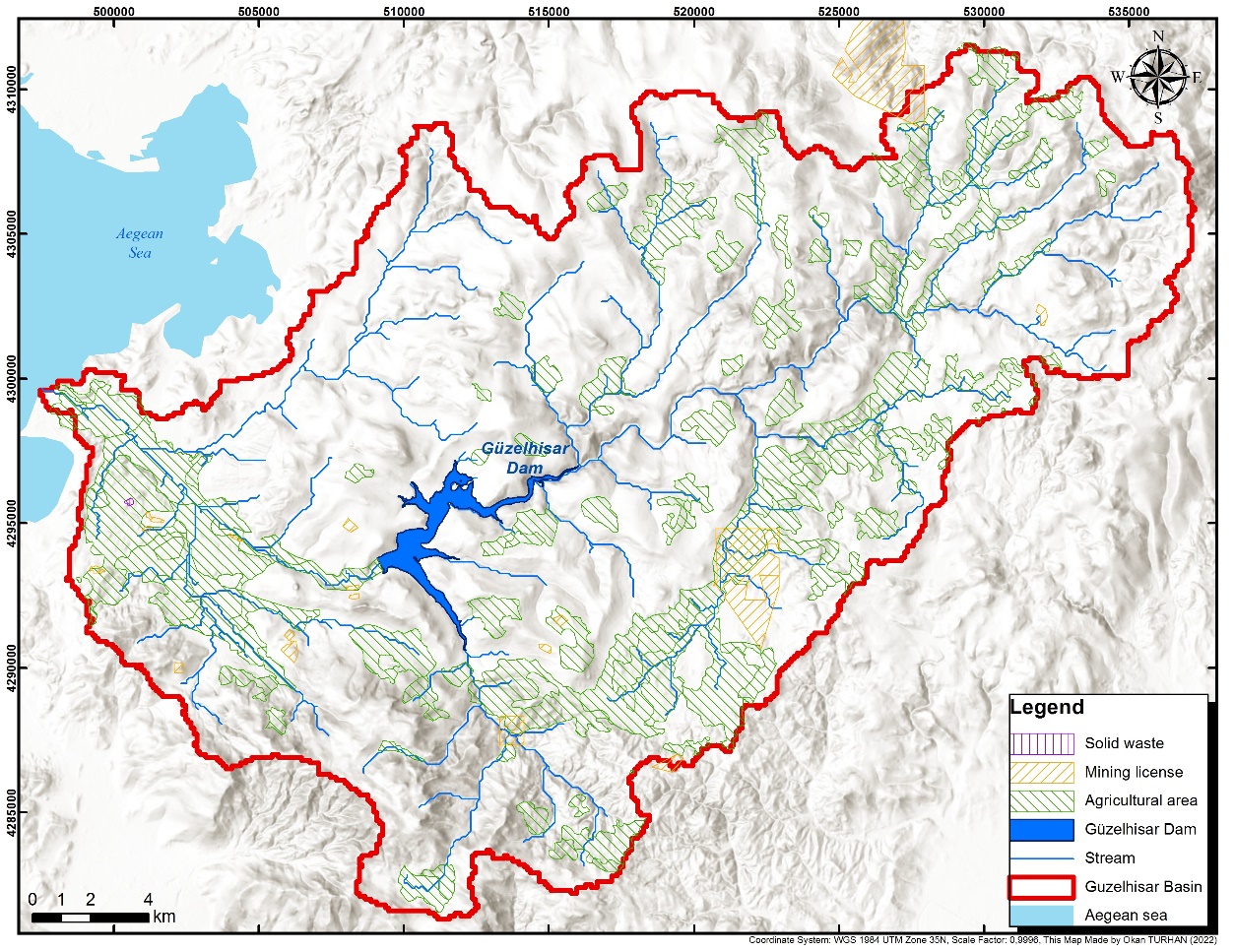 Şekil 3.13 Güzelhisar Havzası diğer kirlenme bölgeleri haritasıBÖLÜM DÖRT
 SONUÇLAR VE ÖNERİLERKAYNAKLARAmerican Psychological Association. (n.d.). Just-world hypothesis. In APA dictionary of psychology. Retrieved January 18, 2020, from https://dictionary.apa.org/just-world-hypothesisCacioppo, S. (2019, April 25–28). Evolutionary theory of social connections: Past, present, and future [Conference presentation abstract]. Ninety-ninth annual convention of the Western Psychological Association, Pasadena, CA, United States. https://westernpsych.org/wp-content/uploads/2019/04/WPAProgram-2019-Final-2.pdf.Grady, J. S., Her, M., Moreno, G., Perez, C., & Yelinek, J. (2019). Emotions in storybooks: A comparison of storybooks that represent ethnic and racial groups in the United States. Psychology of Popular Media Culture, 8(3), 207–217.https://doi.org/10.1037/ppm0000185Sapolsky, R. M. (2017). Behave: The biology of humans at our best and worst. Penguin Books.Yukarıda 1 adet Tez kaynağı, 1 adet Bildiri kaynağı, 1 adet Süreli Yayınlardan Makale kaynağı, 1 adet Kitap kaynağı örneği verilmiştir. Bunun dışında yer alan kaynakların nasıl yazılacağı ve kaynak örneklerine Tez Yazım Kılavuzundan ulaşılabilirsiniz.DOKUZ EYLÜL UNIVERSITYGRADUATE SCHOOL OF NATURAL AND APPLIED SCIENCESProvinceDistrictSettlementPopulation (TUIK)Population (TUIK)Population (TUIK)Population (TUIK)Population (TUIK)Population (TUIK)Population (TUIK)Population (TUIK)Population (TUIK)ProvinceDistrictSettlement201320142015201620172018201920202021İzmirAliağaÇıtak630605581570538555557548524İzmirAliağaKarakuzu694652636609609599593600590İzmirAliağaUzunhasanlar315315288287271283273276271İzmirAliağaGüzelhisar6326588861139959702648598604İzmirAliağaKaraköy231224210203205198182183216İzmirAliağaBahçedere69457252768581119315892390681023711043İzmirAliağaKapukaya211201199192187183179178173İzmirAliağaYüksekköy178170160158152153171172166İzmirAliağaHacıömerli7951030752769759780779810830İzmirAliağaKalabak409409409417413406402401416İzmirAliağaÇoraklar656257555051475149İzmirAliağaÇaltılıdere659621650655661641651672693İzmirBergamaSeklik342336328328323319315312312İzmirBergamaAtçılar757373707677777169İzmirBergamaRahmanlar146144134131118123119120118İzmirBergamaBayramcılar207199194192186182170165157İzmirBergamaİsmailli288218209215201197191189191İzmirMenemenÇukurköy826817748753751745732730712İzmirMenemenBozalan310304309305298294288285275İzmirMenemenTurgutlar868977574347494443ManisaYunus EmreKaraveliler-665654627604582572559545ManisaYunus EmreKüçükbelen174176160164158162155148143ManisaYunus EmreKüçükbelen174176160164158162155148143ManisaYunusemreBüyüksümbüller797070616176899094ManisaYunusemreKüçüksümbüller757369696961616365ManisaYunusemreTürkmen176174165160158174164162154ManisaYunusemreOrtaköy210203209200193200201192198ManisaYunusemreOtmanlar173163157150146139140134134ManisaYunusemreOsmancalı490477467451435403404400410ManisaYunusemreDazyurt313312303293282276285275254ManisaYunusemreDüzlen481471453450443443425414408ManisaYunusemreYaylaköy179183170178166212207217201ManisaYunusemreDurasıllı265249236235238234229232217ManisaYunusemreİlyasçılar158147134135130140134121118ManisaYunusemreKozaklar666459606162595758ManisaYunusemreKışlaköy126127126122120118115119117ManisaYunusemreSeyitli--610604597586571568545ManisaYunusemreAkçaköy201199202198199199208193186ManisaYunusemreKoruköy134138131127126134135129126ManisaYunusemreMüslih181181177178169172169173172ManisaYunusemreMaldan847835811797785775759743731ManisaYunusemreÖrencik418434435447447439460456463ManisaYunusemreYuntdağıköseler233244237237242231227221225ManisaYunusemrePelitalan108110721080106310571041103910481021ManisaYunusemreKaraahmetli162159154154153144134134137ManisaYunusemreYuntdağyenice541533530531527507506500478ManisaYunusemreÖrselli237231224217212209212195189ManisaYunusemreSüngüllü268264237225220233217211211ManisaYunusemreSarıahmetli185177172176173173172170150ManisaYunusemreKarahüseyinli322927263030282828ManisaYunusemrePınarköy911932889904892881889889880ManisaYunusemreSakallı217204200196190190185182172ManisaYunusemreAsmacık265271266254245254246247238